Sacrament Preparation Program Schedule St. Peter’s ParishMary Queen of the World Parish 2021-2022Dear Families, Thank you for choosing to enroll your child(ren) into our Sacrament Preparation Program this year.  We are excited to meet you!  Please take a moment to review the important key points that we’ve highlighted below.  If you have any questions, or if there is something that we can do to help your child(ren) and your family during the year, please feel free to contact us at any time.  Key Points Complete schedule on reverse side of this page. Sessions take place on Sunday Mornings (session start times below)St. Peter’s Parish				10:00 a.m. Mary Queen of the World			10:30 a.m. Three Saturday sessions scheduled for 2:00 p.m. – 4:00 p.m. (see schedule) Please arrive for sessions 10-15 minutes early.  Families are asked to attend Mass regularly.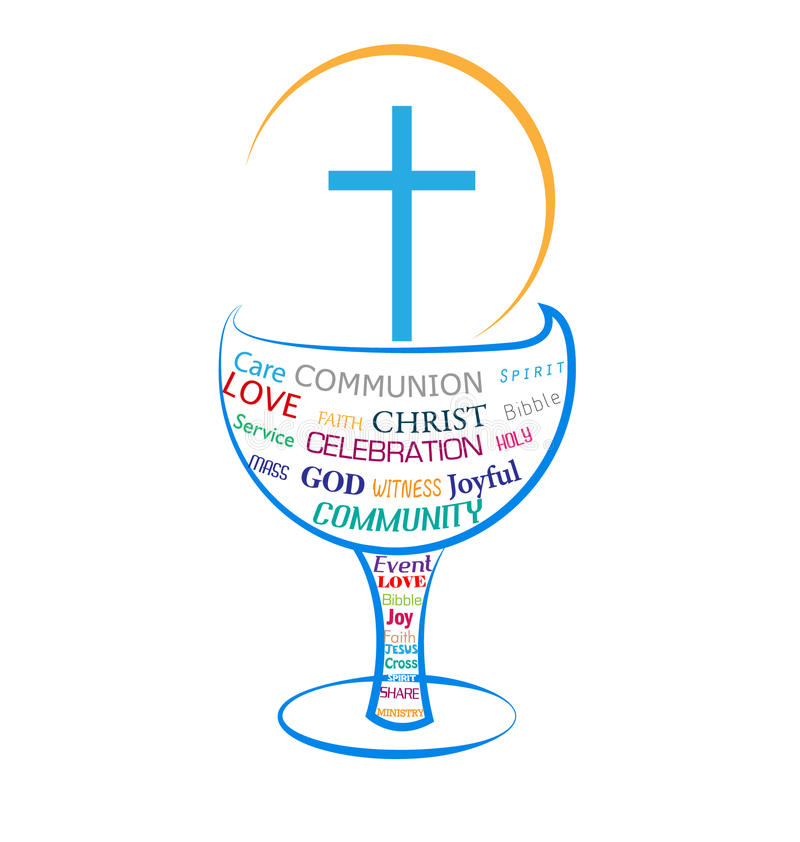 Session Schedule Session Schedule Session Schedule Session Schedule DATESESSIONTIME & LOCATION NOTESOct. 6(Wednesday)Parent Meeting 7:00 p.m. (SPP)Oct. 17 (Sunday)Session #110:00 a.m. (SPP)Oct. 31(Sunday)Session #210:00 a.m. (SPP)Halloween Trunk or Treat after 11:00 a.m. Mass (SPP)Nov. 14(Sunday)Session #310:00 a.m. (SPP)Nov. 27 (Saturday)Session #4 & #52:00 p.m. – 4:00 p.m. (MQW)Mass begins at 4:00 p.m. at MQW. Dec. 5 (Sunday)Session #610:30 a.m. (MQW)2nd Sunday of Advent monthDec. 6(Monday)Celebration of Sacrament of Reconciliation6:30 p.m. (MQW)Jan. 9(Sunday)Session #710:00 a.m. (SPP)Jan. 23(Sunday)Session #810:00 a.m. (SPP)Feb. 5(Saturday)Session #9 & #102:00 p.m. – 4:00 p.m. (MQW)Mass begins at 4:00p.m. at MQW.Feb. 20(Sunday)Session #1110:30 a.m. (MQW)Mar. 6(Sunday)Session #1210:30 a.m. (MQW)Mar. 20(Sunday) Session #13 10:00 a.m. (SPP)Apr. 2(Saturday) Session #14 & #152:00 p.m. – 4:00 p.m. (MQW)Mass begins at 4:00 p.m. at MQWMay 1 (Sunday)MAKE UP DAY10:30 a.m. (MQW)For any sessions missed, families can come for this session. May 15(Sunday)Session #1610:00 a.m. (SPP)May 29 (Sunday)Extra Review Session before celebrations10:00 a.m. (SPP)RehearsalJun. 5(Sunday) PentecostCelebration of Sacrament of Confirmation11:00 a.m.ST. PETER’S PARISHCelebrate Confirmation during MassJun. 12 (Sunday)Trinity Celebration of Sacrament of First Eucharist9:30 a.m. MARY QUEEN OF THE WORLD PARISHCelebrate First Eucharist during Mass